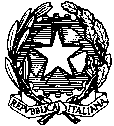 MINISTERO DELL’ISTRUZIONEI.C. VIA GIULIANO DA SANGALLO		Via Giuliano da Sangallo, 11 - 00121 Roma /fax 06.5691345mail rmic8fk007@istruzione.it Cod. Mecc.RMIC8FK007  Cod. Fisc. 97197600584VERBALE DI PRESENTAZIONE ALLA COMMISSIONE ELETTORALE DI UNA LISTA DI CANDIDATI PER LE ELEZIONI DEL CONSIGLIO DI ISTITUTOCOMPONENTE	(1)Il giorno	del mese di		dell'anno	,alle ore	,il sig./la sig.ra		(2), nella sua qualità di primo/a firmatario/a, ha presentato alla Segreteria della Commissione Elettorale di questo istituto la lista contraddistinta da lmotto(3):			. con n.	(4)  candidati e sottoscritta da n. 	(5) presentatori.Il Presentatore della listaIndicare "Genitori", "Docenti" o "PersonaleATA".Deve coincidere con il primo nominativo dell’elenco dei firmatari di lista.Il motto è obbligatorio e deve essere compilato prima della consegna del presente modulo.Genitori:massimo16. Docenti:massimo16. PersonaleATA:massimo4.Genitori: almeno 20presentatori. Docenti: almeno 12  presentatori.ATA: almeno 2 presentatori.NB: icandidati non possono essere contemporaneamente anche presentatori.RISERVATO ALLA COMMISSIONE ELETTORALEVisto l'ordine di presentazione rispetto alle altre liste della stessa componente, laCommissione Elettorale assegna a questa lista il numero romano:	.La Segreteria della C.E.I  sottoscritti CANDIDATI(1):in possesso del diritto di elettorato attivo e passivo per la Componente	(2) e compresi negli elenchi degli Elettori presso l’Istituto Comprensivo“Via Giuliano da Sangallo”,in relazione alla presentazione di una lista di candidati contraddistinta dal MOTTO:concorrente alle elezioni dei rappresentanti	(3) nel Consiglio di Istituto peril triennio 2021-2024DICHIARANODi accettare la propria candidatura nella lista e di impegnarsi a non far parte di altre liste della medesima componente per il Consiglio dell’”I.C. Via G. da Sangallo”.Roma,lì 	==================================================================AUTENTICAZIONE DELLA FIRMAIl/lasottoscritto/a_____________________,nella sua qualità di_____________________________dell’I.C. “Via G. da Sangallo”DICHIARA AUTENTICHELe firme sopra apposte in sua presenza da parte degli interessati.IL DELEGATO DEL DIRIGENTE SCOLASTICORoma,lì 	(1)Genitori:massimo 16 candidati. Docenti:massimo16 candidati.  Personale ATA:massimo 4 candidati.Completare “genitori”, “docenti”, “pers.ATA”.Completare con“dei genitori”,“dei docenti”,“del pers.ATA”.I sottoscrittiPRESENTATORI(1):in possesso del diritto di elettorato attivo e passivo per la Componente	(2)e compresi negli elenchi degli Elettori presso l’Istituto Comprensivo “Via Giuliano da Sangallo”,in relazione alla presentazione di una lista di candidati contraddistinta dal MOTTO:concorrente alle elezioni dei rappresentanti nel Consiglio di Istituto per il triennio 2021-2024,di presentare la lista stessa.Roma,lì 	DICHIARANOAUTENTICAZIONE DELLA FIRMAIl/la sottoscritto/a_____________________,nella sua qualità di _____________________________dell’Istituto Comprensivo  “ViaGiuliano da Sangallo”DICHIARA AUTENTICHELe firme sopra apposte in sua presenza da parte degli interessati.   IL DELEGATO DEL DIRIGENTE SCOLASTICORoma,lì 	Genitori:almeno 20presentatori.Docenti:almeno 12 presentatori.ATA: almeno 2 presentatori.Completare con“alunni”,“genitori”,“docenti”,“pers.ATA”.Da compilare a cura del primo presentatore dilistaComunicazione del rappresentante di listaAl Presidente della Commissione Elettorale diIstituto Il/La sottoscritto/a	, in qualità di primo/a firmatario/a tra i presentatori della lista dicandidati__________________________________________________________, componente____________________________________________________________________________COMUNICAil seguente nominativo:	nat    a	il	, estremi del documento di riconoscimento___________________________________________________, quale rappresentante di lista presso la Commissione Elettorale di Istituto.Roma,lì 	FirmaSPAZIO RISERVATO ALLA COMMISSIONE ELETTORALE COMPETENTESi attesta che i dati degli elettori riportati nelle pagine precedenti sono esatti.Roma,lì 	Il Presidente della C.E.VERIFICA DELLA REGOLARITA’ DELLA LISTAIn data odierna la Commissione Elettorale ha provveduto a verificare la regolarità della lista presentata. Esaminata tutta la documentazione, la Commissione dichiara la lista:[ ] Regolare. Provvede quindi a esporre all’albo la lista medesima.[]Irregolare. Espone all’albo la lista presentata corredata delle osservazioni e indicazioni alle quali il primo firmatario dovrà adempiere per la regolarizzazione della stessa.In caso di mancata regolarizzazione entro 5 giorni dalla pubblicazione,la lista sarà esclusa dalla consultazione elettorale.Roma,lì 	La Segreteria della C.E.N.COGNOME E NOMELUOGO DI NASCITADATA DINASC.ESTREMI DOCUMENTO DI RICONOSCIMENTOFIRMA DEL CANDIDATO12345678910111213141516N.COGNOME E NOMELUOGO DI NASCITADATA DI NASC.ESTREMI DOCUMENTO DI RICONOSCIMENTOFIRMA DEL PRESENTATORE1234567891011121314151617181920